МИНИСТЕРСТВО ПРОСВЕЩЕНИЯ РОССИЙСКОЙ ФЕДЕРАЦИИДепартамент образования Ярославской областиуправление образованием Некрасовского муниципального районаМБОУ средняя общеобразовательная школа им. Карла МарксаУТВЕРЖДЕНОДиректор______________Ленивкова СветланаВладимировнаПриказ №от ""    г.РАБОЧАЯ ПРОГРАММАучебного предмета«Физическая культура»для 10-11 класса среднего общего образования на 2022-2023  учебный годСоставитель: Ленивков Вадим Сергеевичучитель физической культурырп.Красный Профинтерн 2022     ПОЯСНИТЕЛЬНАЯ ЗАПИСКАФизическая культура – обязательный учебный курс в общеобразовательных учреждениях. Предмет «Физическая культура» является основой физического воспитания школьников. Он включает в себя мотивацию и потребность в систематических занятиях физической культурой и спортом, овладение основными видами физкультурно-спортивной деятельности, разностороннюю физическую подготовленность.    Рабочая программа по предмету физическая культура для 10-11 классов общеобразовательной школы базового уровня, разработана учителем физической культуры Шутовым А.П.. на основе нормативных правовых документов и требований ФГОС общего образования (в отношении ООП, разработанных в соответствии с ФГОС общего образования);-     Федеральным законом от 29.12.2012 № 273-ФЗ «Об образовании в Российской Федерации»;-       Порядком организации и осуществления образовательной деятельности по основным общеобразовательным программа образовательным программам начального общего, основного общего и среднего общего образования, утвержденным приказом Минобрнауки России от 28.08.2020 № 442;-      Федеральным государственным образовательным стандартом начального общего образования, утвержденным приказом Минобрнауки России от 06.10.2009 № 373;-       Федеральным государственным образовательным стандартом основного общего образования, утвержденным приказом Минобрнауки России от 17.12.2010 № 1897;-       Федеральным государственным образовательным стандартом среднего общего образования, утвержденным приказом Минобрнауки России от 17.05.2012 № 413; -   Лях В.И «Комплексная программа физического воспитания учащихся 1-11 классов» М. Просвещение, 20016 -  Федеральный закон “О физической культуре и спорте в РФ” от 04.12.2007г. №329-ФЗ (ред. От 21.04 2011г.).            -    Положение о Всероссийском физкультурно-спортивным комплексе «Готов к труду и обороне» (ГТО)  (утверждено в 2014 г.)Данная программа может быть реализована с применением дистанционного обучения и электронных образовательных технологий а также ,учитывая требования СанПиН рассчитана на проведение уроков включая теоретическую подготовку.Данная  программа дополнена разделом ОФП совмещенной с лыжной подготовкой, учитывая погодные условия .Основная цель изучения учебного предмета «Физическая культура» – развитие физических качеств и двигательных способностей, совершенствование всех видов физкультурной и спортивной деятельности, формирование культуры здорового и безопасного образа жизни, формирование национально – культурных ценностей и традиций, обеспечение мотивации и потребности к занятиям физической культурой. Основные задачи: сохранение и укрепление здоровья, в том числе закаливание организма; оптимальное развитие физических качеств и двигательных способностей; повышение функциональных возможностей организма, формирование навыков здорового и безопасного образа жизни, умений саморегуляции средствами физической культуры;формирование жизненно важных, в том числе спортивных двигательных навыков и умений, культуры движений; приобретение базовых знаний научно-практического характера по физической культуре;содействие развитию психомоторных функций; формирование морально – волевых качеств, духовно-нравственной культуры на основе национальных ценностей, а также на диалоге культур;обеспечение интеллектуального, морального, социокультурного, эстетического и физического развития личности обучающегося;развитие положительной мотивации и устойчивого учебно-познавательного интереса к предмету «Физическая культура».Содержание учебного предмета «Физическая культура» представлено современной модульной системой обучения, которая создается для наиболее благоприятных условий развития личности, путем обеспечения гибкости содержания обучения, приспособления к индивидуальным потребностям обучающихся и уровню их базовой подготовки. Модули, включённые в данную программу, представляют собой относительно самостоятельные единицы, которые можно реализовывать в любом хронологическом порядке и адаптировать под любые условия организации учебного процесса.Программный материал отражает все современные запросы общества: приобщение детей и подростков к занятиям физической культурой и спортом, воспитание национально – культурных ценностей и традиций, предоставление равных возможностей, в том числе для детей с нарушением состояния здоровья, повышение уровня физической подготовленности обучающихся, позволяющего выполнить нормы и требования Всероссийского физкультурно – спортивного комплекса «Готов к труду и обороне» (далее ВФСК «ГТО»).Ценностные ориентиры Программы определяются направленностью на национальный воспитательный идеал, востребованный современным российским обществом и государством.Программа предусматривает не только физическую подготовленность и совершенствование обучающихся, но и формирование таких качеств личности как: активность, инициативность, конкурентоспособность, способность к рефлексии и самооценке, готовность обучаться в течение всей жизни, способность творчески мыслить и находить нестандартные решения, умение ставить и достигать цели, выбирать жизненные стратегии, умение делать выбор и осмысливать его последствия, прогнозировать результаты собственной деятельности, вести консенсусный диалог и работать в команде. Содержание Программы разработано в соответствии с требованиями современной дидактики и возрастной психологии, включает национально-региональный компонент и направлен на решение задач по модернизации системы физического воспитания: использование физкультурно- спортивной деятельности для укрепления здоровья, формирование устойчивых мотивов к регулярным занятиям физической культурой и спортом, организация активного отдыха, социализация и адаптация детей и подростков к требованиям и вызовам современного общества.Планируемые результаты освоения учебного предмета физическая культураПланируемые результаты включают в себя интегративные качества личности, которые обучающиеся смогут приобрести в результате освоения учебной программы по предмету «Физическая культура».Планируемые личностные результаты Уважение к Отечеству, к прошлому и настоящему многонационального народа России; осознанное, уважительное и доброжелательное отношение к истории, культуре, традициям и ценностям Российского народа на примере истории национальных видов спорта и народных игр.Формирование патриотического сознания и гражданской позиции личности, чувство ответственности и долга перед Родиной на примере геройских подвигов спортсменов – участников Великой Отечественной Войны и результатов упорного труда выдающихся спортсменов СССР и России.Знание основных норм морали, нравственных, духовных идеалов, хранимых в культурных традициях народов России. Освоение социальных норм, правил поведения, ролей и форм социальной жизни в группах и сообществах. Формирование положительной мотивации и устойчивого учебно-познавательного интереса к учебному предмету «Физическая культура».Развитие эстетического и этического сознания через освоение культуры движения и культуры тела.Формирование ценности здорового и безопасного образа жизни.Формирование духовно-нравственной культуры, чувства толерантности и ценностного отношения к физической культуре, как составной и неотъемлемой части общечеловеческой культуры.Планируемые  метапредметные результатыМетапредметные результаты включают освоенные обучающимися межпредметные понятия (скорость, сила,  амплитуда, вектор, частота, дыхание, обмен веществ, работоспособность, ткани, возбуждение, торможение и мн. другие) и универсальные учебные действия (регулятивные, познавательные, коммуникативные).-способность принимать и сохранять цели и задачи учебной деятельности, поиск средств ее осуществления;-планировать, контролировать и оценивать учебные действия в соответствии с поставленной задачей и условиями ее реализации; определять наиболее эффективные способы достижения результата;-понимать причины успеха/неуспеха учебной деятельности и способности конструктивно действовать даже в ситуациях неуспеха;-определять общую цель и пути ее достижения; уметь договариваться о распределении функций и ролей в совместной деятельности; осуществлять взаимный контроль в совместной деятельности, адекватно оценивать собственное поведение и поведение окружающих;-конструктивно разрешать конфликты посредством учета интересов сторон и сотрудничества;-владеть базовыми предметными и межпредметными понятиями, отражающими существенные связи и отношения между объектами и процессами;-систематизировать, сопоставлять, анализировать, обобщать и интерпретировать информацию, содержащуюся в готовых информационных объектах;Регулятивные универсальные учебные действия-самостоятельно определять цели обучения, ставить и формулировать новые задачи в учебе и познавательной деятельности, развивать мотивы и интересы своей познавательной деятельности; -самостоятельно планировать пути достижения целей, в том числе альтернативные, осознанно выбирать наиболее эффективные способы решения учебных и познавательных задач;-соотносить свои действия с планируемыми результатами, осуществлять контроль своей деятельности в процессе достижения результата, определять способы действий в рамках предложенных условий и требований, корректировать свои действия в соответствии с изменяющейся ситуацией; -оценивать правильность выполнения учебной задачи, собственные возможности ее решения; -осуществлять самоконтроль, самооценку, принимать решения и осознанно делать выбор в учебной и познавательной деятельности. Познавательные универсальные учебные действия.-определять понятия, создавать обобщения, устанавливать аналогии, классифицировать, самостоятельно выбирать основания и критерии для классификации, устанавливать причинно-следственные связи, строить логическое рассуждение, умозаключение (индуктивное, дедуктивное, по аналогии) и делать выводы; -создавать, применять и преобразовывать графические пиктограммы физических упражнений в двигательные действия и наоборот; -владеть культурой активного использования информационно – поисковых систем. Коммуникативные универсальные учебные действия.-организовывать учебное сотрудничество и совместную деятельность с учителем и сверстниками; работать индивидуально и в группе: находить общее решение и разрешать конфликты на основе согласования позиций и учета интересов; формулировать, аргументировать и отстаивать свое мнение; -осознанно использовать речевые средства в соответствии с задачей коммуникации для выражения своих чувств, мыслей и потребностей для планирования и регуляции своей деятельности; владение устной и письменной речью, монологической контекстной речью. Планируемые предметные результаты. В результате изучения учебного предмета «Физическая культура» на уровне среднего общего образования:Выпускник на базовом уровне научится:определять влияние оздоровительных систем физического воспитания на укрепление здоровья, профилактику профессиональных заболеваний и вредных привычек;знать способы контроля и оценки физического развития и физической подготовленности;знать правила и способы планирования системы индивидуальных занятий физическими упражнениями общей, профессионально-прикладной и оздоровительно-корригирующей направленности;характеризовать индивидуальные особенности физического и психического развития;характеризовать основные формы организации занятий физической культурой, определять их целевое назначение и знать особенности проведения;составлять и выполнять индивидуально ориентированные комплексы оздоровительной и адаптивной физической культуры;выполнять комплексы упражнений традиционных и современных оздоровительных систем физического воспитания;выполнять технические действия и тактические приемы базовых видов спорта, применять их в игровой и соревновательной деятельности;практически использовать приемы самомассажа и релаксации;практически использовать приемы защиты и самообороны;составлять и проводить комплексы физических упражнений различной направленности;определять уровни индивидуального физического развития и развития физических качеств;проводить мероприятия по профилактике травматизма во время занятий физическими упражнениями;владеть техникой выполнения тестовых испытаний Всероссийского физкультурно-спортивного комплекса «Готов к труду и обороне» (ГТО).Выпускник на базовом уровне получит возможность научиться:самостоятельно организовывать и осуществлять физкультурную деятельность для проведения индивидуального, коллективного и семейного досуга;выполнять требования физической и спортивной подготовки, определяемые вступительными экзаменами в профильные учреждения профессионального образования;проводить мероприятия по коррекции индивидуальных показателей здоровья, умственной и физической работоспособности, физического развития и физических качеств по результатам мониторинга;выполнять технические приемы и тактические действия национальных видов спорта;выполнять нормативные требования испытаний (тестов) Всероссийского физкультурно-спортивного комплекса «Готов к труду и обороне» (ГТО);осуществлять судейство в избранном виде спорта;составлять и выполнять комплексы специальной физической подготовки.Основные требования к учащимсяВ результате освоения содержания учебного предмета «физическая культура» учащиеся должны достигнуть следующего уровня развития физической культуры.Объяснять:роль и значение физической культуры в развитии общества и человека, цели и принципы современного олимпийского движения, его роль и значение в современном мире, влияние на развитие массовой физической культуры и спорта высших достижений;роль и значение занятий физической культурой в укреплении здоровья человека, профилактике вредных привычек, ведении здорового образа жизни.Характеризовать:индивидуальные особенности физического и психического развития и их связь с регулярными занятиями физическими упражнениями;особенности функционирования основных органов и структур организма во время занятий физическими упражнениями, особенности планирования индивидуальных занятий физическими упражнениями различной направленности и контроля их эффективности;особенности организации и проведения индивидуальных занятий физическими упражнениями общей профессионально-прикладной и оздоровительно-корригирующей направленности; особенности обучения и самообучения двигательным действиям, особенности развития физических способностей на занятиях физической культурой;особенности форм урочных и внеурочных занятий физическими упражнениями, основы их структуры, содержания и направленности;особенности содержания и направленности различных систем физических упражнений, их оздоровительную и развивающую эффективность.Соблюдать правила:личной гигиены и закаливания организма; организации и проведения самостоятельных и самодеятельных форм занятий физическими упражнениями и спортом; культуры поведения и взаимодействия во время  коллективных занятий и соревнований;профилактики травматизма и оказания первой помощи при травмах и ушибах;экипировки и использования спортивного инвентаря на занятиях физической культурой.Проводить:самостоятельные и самодеятельные занятия физическими упражнениями с общей профессионально-прикладной и оздоровительно-корригирующей направленностью;контроль за индивидуальным физическим развитием и физической подготовленностью, физической работоспособностью, осанкой;приемы страховки и самостраховки во время занятий физическими упражнениями, приемы оказания первой помощи при травмах и ушибах;приемы массажа и самомассажа;занятия физической культурой и спортивные соревнования с учащимися младших классов;судейство соревнований по одному из видов спорта.Составлять:индивидуальные комплексы физических упражнений различной направленности;планы-конспекты индивидуальных занятий и систем занятий.Определять:уровни индивидуального физического развития и двигательной подготовленности;эффективность занятий физическими упражнениями, функциональное состояние организма и физическую работоспособность;дозировку физической нагрузки и направленность воздействий физических упражнений.Двигательные умения и навыкиВ метаниях на дальность и на меткость: метать различные по массе и форме снаряды с места и с полного разбега с использованием четырехшажного варианта бросковых шагов; метать различные по массе и форме снаряды в горизонтальную цель; метать теннисный мяч в вертикальную цель.В гимнастических и акробатических упражнениях: выполнять комбинацию из пяти элементов на перекладине (юноши), на бревне (девушки); выполнять опорный прыжок ноги врозь через коня в длину высотой 115—125 см (юноши); выполнять комбинацию из отдельных элементов со скакалкой, обручем или лентой (девушки); выполнять акробатическую комбинацию из пяти элементов, включающую длинный кувырок через препятствие на высоте до 90 см, стойку на руках, переворот боком и другие ранее освоенные элементы (юноши), и комбинацию из пяти ранее освоенных элементов (девушки); лазать по двум канатам без помощи ног и по одному канату с помощью ног на скорость (юноши); выполнять комплекс вольных упражнений (девушки).В спортивных играх: демонстрировать и применять в игре или в процессе выполнения специально созданного комплексного упражнения основные технико-тактические действия одной из спортивных игр.Физическая подготовленность: соответствовать, как минимум, среднему уровню показателей развития физических способностей , с учетом региональных условий и индивидуальных возможностей учащихся.Способы физкультурно-оздоровительной деятельности: осуществлять подготовку к соревновательной деятельности и выполнению видов испытаний (тестов) и нормативов, предусмотренных Всероссийским физкультурно-спортивным комплексом "Готов к труду и обороне" (ГТО)". Использовать различные виды физических упражнений с целью самосовершенствования, организации досуга и здорового образа жизни; осуществлять коррекцию недостатков физического развития; проводить самоконтроль и саморегуляцию физических и психических состояний.Способы спортивной деятельности: участвовать в соревновании по легкоатлетическому четырехборью: бег 100 м, прыжок в длину или высоту, метание мяча, бег на выносливость; осуществлять соревновательную деятельность по одному из видов спорта.Правила поведения на занятиях физическими упражнениями: согласовывать свое поведение с интересами коллектива; при выполнении упражнений критически оценивать собственные достижения, поощрять товарищей, имеющих низкий уровень физической подготовки.Содержание учебного предмета физическая культураФизическая культура и здоровый образ жизниСовременные оздоровительные системы физического воспитания, их роль в формировании здорового образа жизни, сохранении творческой активности и долголетия, предупреждении профессиональных заболеваний и вредных привычек, поддержании репродуктивной функции.Оздоровительные мероприятия по восстановлению организма и повышению работоспособности: гимнастика при занятиях умственной и физической деятельностью; сеансы аутотренинга, релаксации и самомассажа, банные процедуры.Система индивидуальных занятий оздоровительной и тренировочной направленности, основы методики их организации и проведения, контроль и оценка эффективности занятий.Особенности соревновательной деятельности в массовых видах спорта; правила организации и проведения соревнований, обеспечение безопасности, судейство.Формы организации занятий физической культурой.Государственные требования к уровню физической подготовленности населения при выполнении нормативов Всероссийского физкультурно-спортивного комплекса «Готов к труду и обороне» (ГТО).Современное состояние физической культуры и спорта в России.Основы законодательства Российской Федерации в области физической культуры, спорта, туризма, охраны здоровья.Физкультурно-оздоровительная деятельностьОздоровительные системы физического воспитания.Современные программы, направленные на достижение и поддержание оптимального качества жизни, решение задач формирования жизненно необходимых и спортивно ориентированных двигательных навыков и умений.Индивидуально ориентированные здоровьесберегающие технологии: гимнастика при умственной и физической деятельности; комплексы упражнений адаптивной физической культуры; оздоровительная ходьба и бег.Физическое совершенствованиеСовершенствование техники упражнений базовых видов спорта: акробатические и гимнастические комбинации (на спортивных снарядах); бег на короткие, средние и длинные дистанции; прыжки в длину и высоту с разбега; метание гранаты; передвижение на лыжах; плавание; технические приемы и командно-тактические действия в командных (игровых) видах; техническая и тактическая подготовка в национальных видах спорта.Спортивные единоборства: технико-тактические действия самообороны; приемы страховки и самостраховки.Прикладная физическая подготовка: полосы препятствий; кросс по пересеченной местности с элементами спортивного ориентирования; прикладное плавание.Основы знаний о физической культуреПравовые основы физической культуры и спорта. Физическая культура и спорт в профилактике заболеваний и укреплении здоровья. Правила поведения, техника безопасности и предупреждение травматизма на занятиях физическими упражнениями. Основные формы и виды физических упражнений. Особенности урочных и внеурочных форм занятий физическими упражнениями. Организация и проведение спортивно – массовых соревнований. Способы регулирования массы тела человека. Современные спортивно – оздоровительные системы физических упражнений.Спортивные игры: Баскетбол. Волейбол. ФутболТерминология избранной игры, техника владения мячом, техника перемещений, индивидуальные, групповые и командные атакующие и защитные тактические действия. Влияние игровых упражнений на развитие координационных и кондиционных способностей, психические процессы, воспитание нравственных и волевых качеств. Правила игры. Техника безопасности при занятиях спортивными играми.Гимнастика с элементами акробатики.Основы биомеханики гимнастических упражнений. Их влияние на телосложение, воспитание волевых качеств. Особенности методики занятий. Техника безопасности при занятиях гимнастикой. Оказание первой помощи при травмах.Легкоатлетические упражнения.Биомеханические основы технике бега, прыжков и метаний. Основные механизмы энергообеспечения л/а упражнений. Виды соревнования по л/а и рекорды. Дозирование нагрузки при занятиях бегом, прыжками и метаниями. Прикладное значение л/а упражнений. Техника безопасности при проведении соревнований и занятий. Доврачебная помощь при травмах. Правила соревнований.Лыжная подготовка.Правила проведения самостоятельных занятий. Особенности физической подготовки лыжника. Основные элементы тактики в лыжных гонках. Правила соревнований. Техника безопасности при занятиях лыжным спортом. Оказание первой помощи при обморожениях и травмах.Спортивные игрыБаскетбол.Комбинации из освоенных элементов техники передвижений. Варианты ловли и передач мяча без сопротивления и с сопротивлением защитника. Варианты ведения мяча без сопротивления и с сопротивлением защитника. Варианты бросков мяча без сопротивления и с сопротивлением защитника. Действия против игрока без мяча и с мячом (вырывание, выбивание, перехват, накрывание). Индивидуальные, групповые и командные тактические действия в нападении и защите. Игра по упрощенным правилам.ВолейболКомбинации из освоенных элементов техники передвижений. Варианты техники приема и передач мяча. Варианты подач мяча. Варианты нападающего удара. Варианты блокирования нападающих ударов, страховка. Индивидуальные, групповые и командные тактические действия в нападении и защите. Игра по упрощенным правилам.ФутболКомбинации из освоенных элементов техники передвижений. Варианты ударов по мячу ногой и головой без сопротивления и с сопротивлением защитника. Варианты остановок мяча ногой и грудью. Варианты  ведения мяча без сопротивления и с сопротивлением защитника. Действия против игрока без мяча и с мячом (выбивание, перехват, отбор). Индивидуальные, групповые и командные тактические действия в нападении и защите. Игра по упрощенным правилам.Гимнастика с элементами акробатикиСтроевые упражнения. Пройденный в предыдущих классах материал. Повороты кругом в движении. Перестроение из колонны по одному в колонну по два, по четыре, по восемь в движении.Общеразвивающие упражнения без предметов и  с предметами: комбинации из различных положений и движений рук, ног, туловища на месте и в движении, с набивными мячами, со скакалкой, с гимнастическими скамейками.Акробатические упражнения: юноши: длинный кувырок через препятствие на высоте до 90 см; стойка на руках с помощью; кувырок назад через стойку на руках с помощью. Переворот боком; прыжки в глубину, высота 150 – 180 см. Комбинации из ранее освоенных элементов.Девушки: сед углом; стоя на коленях наклон назад; стойка на лопатках. Комбинации из ранее освоенных элементов.Висы и упоры: юноши:  подтягивание в висе; поднимание прямых ног в висе.  Девушки:  подтягивание из виса лежа.Опорные прыжки: юноши: прыжок  ноги врозь через коня в длину высотой  115 – 120 см.Девушки: прыжок углом с разбега под углом к снаряду и толчком одной ногой (конь в ширину, высота 110см..Развитие координационных способностей: комбинации ОРУ с предметами и без; то же с различными способами ходьбы, бега, прыжков, вращений, акробатических упражнений. Упражнения на скамейках, на стенке. Акробатические упражнения. Игры, эстафеты, полоса препятствий.Развитие силовых способностей и силовой выносливости: юноши: лазание по двум канатом без помощи ног и по одному канату с помощью ног на скорость. Лазание по гимнастической лестнице без помощи ног. Упражнения в висах и упорах с гантелями, штангой, набивными мячами.Девушки: упражнения в висах и упорах, ОРУ с предметами и без, в парах.Развитие скоростно-силовых способностей: опорные прыжки, прыжки со скакалкой, метание набивного мяча.Развитие гибкости: ОРУ с повышенной амплитудой. Упражнения с партнёром, акробатические, на стенке, с предметами.Легкая атлетикаТехника спринтерского бега: высокий и низкий старт до 40 м. Стартовый разгон. Эстафетный бег. Бег на результат 100 м.Техника длительного бега: бег в равномерном темпе от 15 до 25 мин. Бег на 1000 м, 2000м (д); 3000м (ю).Техника прыжка в длину: прыжки в длину с 13—15 шагов разбега.Техника прыжка в высоту: прыжки  в высоту с 9—11 шагов   разбега.Техника метания  малого мяча:  метание теннисного мяча и  мяча весом 150г с места  на дальность, с 4 – 5 бросковых шагов с полного разбега на дальность, в коридор 10м и на заданное расстояние; в горизонтальную и вертикальную цель (1*1м) с расстояния (юноши до 20м, девушки 12 – 14 м). Метание гранаты  с места на дальность, в коридор 10м и на заданное расстояние (ю – 700г, д – 500г); в цель (2*2) с расстояния 10 – 12м. Броски набивного мяча (ю – 3 кг, д – 2 кг).Развитие выносливости: кросс до 25 мин, бег с препятствиями и на местности, минутный бег, эстафеты, круговая тренировка. Бег с гандикапом, командами, в парах.Развитие скоростно-силовых способностей: прыжки и многоскоки, метания в цель и на дальность разных снарядов из разных и. п., толчки и броски набивных мячей весом до 3 кг.Развитие скоростных и координационных   способностей: эстафеты, старты из различных и. п., бег с ускорением, с максимальной скоростью. Варианты челночного бега, бега с изменением направления, скорости, способа перемещения, бег с преодолением препятствий и на местности, прыжки через препятствия, на точность приземления и в зоны, метания различных снарядов из различных и. п. в цель и на дальность.Лыжная подготовка/ОФПТехника лыжных ходов: переход с одновременных ходов на попеременные. Преодоление подъёмов и препятствий. Прохождение дистанции до 5 км(д), до 6 км (ю). Игры. Эстафеты с преодолением препятствий.Уровень развития двигательных качествВ связи с Постановлением правительства от 11 июня 2014 года № 540 программной и нормативной основой системы физического воспитания является Всероссийский физкультурно-спортивный комплекс «Готов к труду и обороне». Соответственно, приказами Минобразования в 2014 году были закреплены дополнительные требования к планируемым результатам по физической культуре, связанные с подготовкой к выполнению нормативов ВФСК ГТО. В контексте данных нововведений целесообразно в качестве методов контроля применять тестовые испытания соответствующих возрасту учащихся ступеней комплекса «ГТО».   При изучении разделов «Легкая атлетика», «Лыжная подготовка», «Гимнастика с элементами акробатики», «Плавание» использовать тестовые испытания соответствующей ступени Комплекса ГТО. О необходимости учитывать результаты учащихся общеобразовательных организаций по итогам прохождения испытаний (тестов) Комплекса в ходе промежуточной аттестации говорится в письме Минобрнауки России от 15.07.2014 г. № 08-888 «Об аттестации учащихся общеобразовательных организаций по учебному предмету «Физическая культура»: оценка «отлично» выставляется, если пройдено 5 испытаний (тестов) и нормативы выполнены на 90-100 %; оценка «хорошо» выставляется, если пройдено 5 испытаний (тестов) и нормативы выполнены на 70-89 %;оценка «удовлетворительно» выставляется, если пройдено 3-4 испытаний (тестов) и нормативы выполнены на 55-69%.О целесообразности использования результатов испытаний (тестов) Комплекса ГТО при учете внеучебных достижений учащихся по завершении каждого уровня образования, а также включение результатов испытаний в перечень индивидуальных достижений выпускников говорится в письме Минобрнауки России от 15.07.2014 г. № 08-888 «Об аттестации учащихся общеобразовательных организаций по учебному предмету «Физическая культура».Оценивание учащихся отнесенных по состоянию здоровья к подготовительной медицинской группе осуществляется на общих основаниях, за исключением тех видов двигательных действий, которые им противопоказаны по состоянию здоровья, и они их не выполняют. Оценивание учащихся, отнесенных по состоянию здоровья к специальной медицинской группе осуществляется на основе методических рекомендаций «Медико-педагогический контроль за организацией занятий физической культурой обучающихся с отклонением в состоянии здоровья» (письмо Минобрнауки от 30 мая 2012 года № МД-583/19).Можно выделить следующие виды контроля, приемлемые для учащихся, отнесенных к основной группе здоровья: стартовая диагностика, текущий контроль, тематический контроль, промежуточный контроль, итоговый контроль. На основании Методических рекомендаций (по механизму учёта результатов выполнения нормативов ВФСК ГТО при осуществлении текущего контроля и промежуточной аттестации обучающихся по учебному предмету «Физическая культура») Минобрнауки от 02.12.2015 г. № 08-1447 требование обязательной сдачи нормативов испытаний (тестов) Комплекса ГТО всем обучающимся законодательством в сфере образования не установлено. В связи с этим невыполнение нормативов Комплекса ГТО не может являться основанием для неудовлетворенной отметки в ходе текущей, промежуточной  и итоговой  аттестации учащихся по учебному предмету «Физическая культура». Основными функциями текущего контроля являются обучающая и стимулирующая. В ходе текущего контроля результатов освоения программы учебного предмета, отслеживается динамика изменения уровня физической подготовленности учащихся. Выполнения нормативов испытаний (тестов) Комплекса ГТО на золотой, серебряный и бронзовый знаки Комплекса  ГТО являются качественным показателем решения поставленной перед обучающимся задачи в соответствии с ФГОС и может соответствовать оценке «отлично».Тематическое планирование с указанием количества часов, отводимых на освоение каждой темыРаспределение учебного времени по разделам программы в 10 классеРаспределение учебного времени по разделам программы в 11 классеКалендарно –тематическое планирование (учебный предмет)по физической культуре, класс _10 _, ______68___________часов в год, _____2_____________                 (указать предмет)                                      (общее количество)                          (количество часов в неделю) Календарно –тематическое планирование (учебный предмет)по физической культуре, класс _11 _, ______66__________часов в год, _____3_____________                 (указать предмет)                                      (общее количество)                          (количество часов в неделю)Приложение №1Виды испытаний (тесты) и нормативы Всероссийского физкультурно-спортивногокомплекса «Готов к труду и обороне» (ГТО) V ступень (16-17 лет.)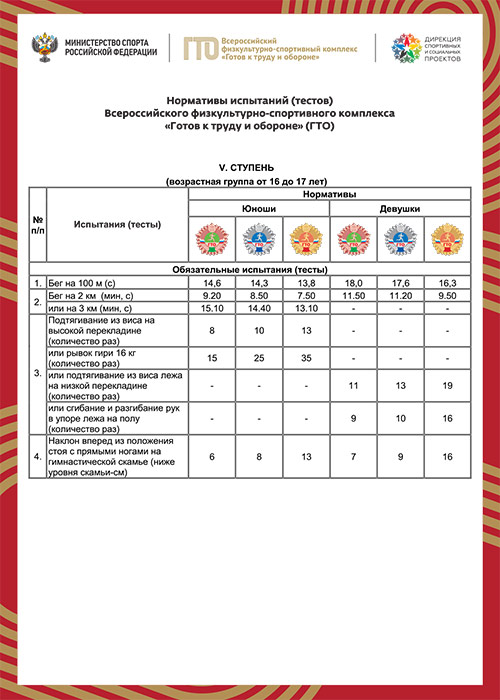 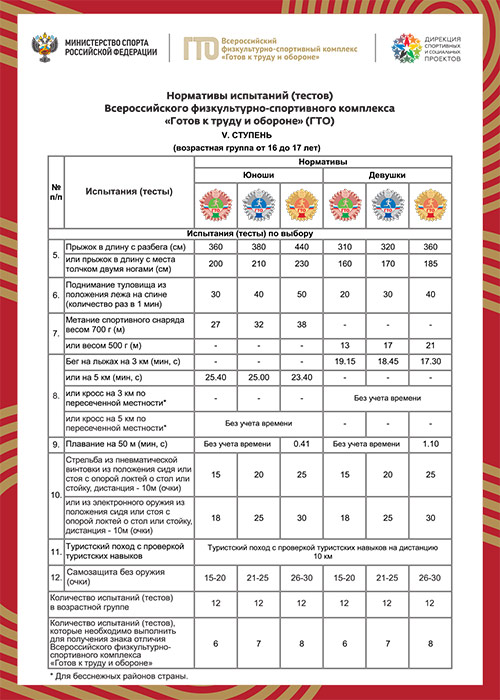 Учебный годКоличество часовОсновы знанийСпортивные игры18Гимнастика с элементами акробатики18Легкоатлетические упражнения23Лыжная подготовка9Всего уроков68Учебный годКоличество часовОсновы знаний18Спортивные игры18Гимнастика с элементами акробатики18Легкоатлетические упражнения21Лыжная подготовка9Всего уроков66№п/пТема урокаПланируемые образовательные результатыПланируемые образовательные результатыПланируемые образовательные результатыПланируемые образовательные результаты№п/пТема урокаЛичностныеМетапредметныеПредметные результаты(научится, получит возможность научиться)Предметные результаты(научится, получит возможность научиться)Название раздела – Легкая атлетика-10 час.Название раздела – Легкая атлетика-10 час.Название раздела – Легкая атлетика-10 час.Название раздела – Легкая атлетика-10 час.Название раздела – Легкая атлетика-10 час.1Инструктаж по т/б на урокахлегкой атлетики. Равномерный  бегпо дистанции./ Теория 1.Формирование знаний о ТБ на уроках легкой атлетики. Роль и значение занятий физической культурой. знаниями об индивидуальных особенностях физического развития и подготовленности понимание физической культуры как явления культуры, способствующего развитию целостной личности человека способность преодолевать трудности способность преодолевать трудности2Развитие  скоростныхспособностей. Беговые  отрезки от 70 до 80 м. Старты  изразличных исходных положений. знаниями об индивидуальных особенностях физического развития и подготовленности понимание физической культуры как явления культуры, способствующего развитию целостной личности человека способность преодолевать трудности способность преодолевать трудности3Развитие скоростных   способностей.Специальные  беговые упражнения.Низкий  старт.  Стартовый разгон. Скоростной  бегдо 50 метров знаниями об индивидуальных особенностях физического развития и подготовленности понимание физической культуры как явления культуры, способствующего развитию целостной личности человека способность преодолевать трудности способность преодолевать трудности4Овладение  техникой  спринтерского   бега.Специальные  беговые упражнения.Бег 60 м. Результат .Теория Современные олимпийские игры. знаниями об особенностях индивидуального здоровья, способах профилактики заболеваний понимание здоровья как важнейшего условия саморазвития, расширяющего свободу выбора профессиональной деятельности способность организовывать самостоятельные занятия физической культурой разной направленности, обеспечивать безопасность мест занятий, инвентаря, оборудования и одежды способность организовывать самостоятельные занятия физической культурой разной направленности, обеспечивать безопасность мест занятий, инвентаря, оборудования и одежды5Овладение техникой спринтерскогобега.Специальные  беговые упражнения.Бег 100 метров. Результат. 6Развитие  скоростной  выносливости.ОРУ в движении.  Специальные  беговыеупражнения. Бег отрезками 200 мСпециальные  знания для занимающихся легкой атлетикой по организации и проведению спортивных тренировок исоревновательной деятельностибережное отношение к здоровью, проявление доброжелательности к людям с ограниченными возможностямиспособность организовывать самостоятельные занятия физической культурой разной направленности, обеспечивать безопасность мест занятий, инвентаря, оборудования и одеждыспособность организовывать самостоятельные занятия физической культурой разной направленности, обеспечивать безопасность мест занятий, инвентаря, оборудования и одежды7Развитие  скоростной выносливости.Бег от 400 м. до 800 м.Чередование бега и шага.Специальные  знания для занимающихся легкой атлетикой по организации и проведению спортивных тренировок исоревновательной деятельности понимание здоровья как важнейшего условия саморазвития, расширяющего свободу выбора профессиональной деятельностиПриобретают  специальные знания о занятиях легкой атлетикой, практически применяют их на тренировках и спортивных  соревнованияхПриобретают  специальные знания о занятиях легкой атлетикой, практически применяют их на тренировках и спортивных  соревнованиях8Овладение  техникой длительного бега.Беговые  упражнения.  Овладение техникойдлительного  бега (кроссовая подготовка).  Бег2000 м., 3000 м.Теория Связь физической культуры с укреплением здоровьяСпециальные  знания для занимающихся легкой атлетикой по организации и проведению спортивных тренировок исоревновательной деятельности понимание здоровья как важнейшего условия саморазвития, расширяющего свободу выбора профессиональной деятельностиПриобретают  специальные знания о занятиях легкой атлетикой, практически применяют их на тренировках и спортивных  соревнованияхПриобретают  специальные знания о занятиях легкой атлетикой, практически применяют их на тренировках и спортивных  соревнованиях9Развитие  скоростно-силовых способностей.ОРУ в  движении.  Метание мяча на дальность с2-3  шагов.  РезультатИспользуют разученныеупражнения в самостоятельныхзанятиях при решении задачфизической и техническойподготовки;Выполняют контрольныеупражнения и контрольныетесты по легкой атлетике.Соблюдают правиласоревнованийСоблюдают правиласоревнований10Овладение  техникой челночного бега.  Развитие двигательныхкачеств,  скоростно-силовой выносливости.Специальные  знания для занимающихся легкой атлетикой по организации и проведению спортивных тренировок исоревновательной деятельностиОказывают помощь вподготовке мест проведениязанятийОказывают помощь вподготовке мест проведениязанятийСпортивные игры – 10 часовСпортивные игры – 10 часовСпортивные игры – 10 часовСпортивные игры – 10 часовСпортивные игры – 10 часовСпортивные игры – 10 часов11Инструктаж  по т/б на уроках  поволейболу.   Развитиекоординационных  способностей.Двигательные  действия сэлементами  волейбола. Перемещение  игрока.Комплекс  упражнений с мячом. / Теория История волейбола.История  волейболавладение знаний по основам организации и проведения занятий физической культурой оздоровительной и тренировочной направленности.понимание здоровья как важнейшего условия саморазвития, расширяющего свободу выбора профессиональной деятельностизнания основных направлений развития физкультуры в обществе, их целей, задач и форм организациизнания основных направлений развития физкультуры в обществе, их целей, задач и форм организации12Освоение  техники передвижений. Перемещение  игрока.владение знаний по основам организации и проведения занятий физической культурой оздоровительной и тренировочной направленности.понимание здоровья как важнейшего условия саморазвития, расширяющего свободу выбора профессиональной деятельностизнания основных направлений развития физкультуры в обществе, их целей, задач и форм организациизнания основных направлений развития физкультуры в обществе, их целей, задач и форм организации13Развитие  координационныхспособностей.  Освоение  техникипередвиженийвладение знаний по основам организации и проведения занятий физической культурой оздоровительной и тренировочной направленности.понимание здоровья как важнейшего условия саморазвития, расширяющего свободу выбора профессиональной деятельностизнания основных направлений развития физкультуры в обществе, их целей, задач и форм организациизнания основных направлений развития физкультуры в обществе, их целей, задач и форм организации14Двигательные  действия с элементами волейбола.  Перемещение игрока.  Комплекс  упражнений с мячом/Теория . Основные виды движений.способность управлять своими эмоциями, проявлять культуру общенияпонимания физической культуры как средства организации здорового образа жизни, профилактики вредных привычек и дивиантного поведениязнания о здоровом образе жизни, его связи с укреплением здоровья и профилактикой вредных привычек.знания о здоровом образе жизни, его связи с укреплением здоровья и профилактикой вредных привычек.15Освоение  техники подачи мяча. Совершенствование  техники подач мяча.Боковая подача. Учебная играспособность управлять своими эмоциями, проявлять культуру общенияпонимания физической культуры как средства организации здорового образа жизни, профилактики вредных привычек и дивиантного поведениязнания о здоровом образе жизни, его связи с укреплением здоровья и профилактикой вредных привычек.знания о здоровом образе жизни, его связи с укреплением здоровья и профилактикой вредных привычек.16Освоение  техники подачи мяча. ОФП. Нижняя  прямая подача в заданные  зоныплощадки соперникаспособность управлять своими эмоциями, проявлять культуру общенияпонимания физической культуры как средства организации здорового образа жизни, профилактики вредных привычек и дивиантного поведениязнания о здоровом образе жизни, его связи с укреплением здоровья и профилактикой вредных привычек.знания о здоровом образе жизни, его связи с укреплением здоровья и профилактикой вредных привычек.17Освоение техники подачи мяча. Верхняя прямая подача мяча.способность управлять своими эмоциями, проявлять культуру общенияпонимания физической культуры как средства организации здорового образа жизни, профилактики вредных привычек и дивиантного поведениязнания о здоровом образе жизни, его связи с укреплением здоровья и профилактикой вредных привычек.знания о здоровом образе жизни, его связи с укреплением здоровья и профилактикой вредных привычек.18Освоение  техники приема,обработки  и передачи мяча.Передача  мяча сверху двумя руками  вовстречных колоннах./ Теория. Виды деятельности для укрепления мышц и правильной осанки .способность управлять своими эмоциями, проявлять культуру общенияпонимания физической культуры как средства организации здорового образа жизни, профилактики вредных привычек и дивиантного поведениязнания о здоровом образе жизни, его связи с укреплением здоровья и профилактикой вредных привычек.знания о здоровом образе жизни, его связи с укреплением здоровья и профилактикой вредных привычек.19Освоение  техники приема,обработки и передачи мяча.способность управлять своими эмоциями, проявлять культуру общенияпонимания физической культуры как средства организации здорового образа жизни, профилактики вредных привычек и дивиантного поведениязнания о здоровом образе жизни, его связи с укреплением здоровья и профилактикой вредных привычек.знания о здоровом образе жизни, его связи с укреплением здоровья и профилактикой вредных привычек.20Передача  и прием  мяча снизу. Техника постановки  рук, ног.способность управлять своими эмоциями, проявлять культуру общенияпонимания физической культуры как средства организации здорового образа жизни, профилактики вредных привычек и дивиантного поведениязнания о здоровом образе жизни, его связи с укреплением здоровья и профилактикой вредных привычек.знания о здоровом образе жизни, его связи с укреплением здоровья и профилактикой вредных привычек.Гимнастика – 10 часовГимнастика – 10 часовГимнастика – 10 часовГимнастика – 10 часовГимнастика – 10 часовГимнастика – 10 часов21Инструктаж  по т/б на  уроках гимнастики.  Организующие команды иприемы. Развитие гибкости. Освоение  комплексаупражнений.владение умением предупреждать конфликтные ситуации, разрешать спорные вопросы на основе уважительного и доброжелательного отношения к окружающимуважительное отношение к окружающим, проявление культуры взаимодействия, терпимости и толерантностиспособность проявлять инициативу при совместных занятиях физической культурой, доброжелательно относиться к занимающимсяспособность проявлять инициативу при совместных занятиях физической культурой, доброжелательно относиться к занимающимся22Организующие  команды и приемы.  Развитие гибкости.Освоение  комплекса упражнений/ Теория. Закаливание.владение умением предупреждать конфликтные ситуации, разрешать спорные вопросы на основе уважительного и доброжелательного отношения к окружающимуважительное отношение к окружающим, проявление культуры взаимодействия, терпимости и толерантностиспособность проявлять инициативу при совместных занятиях физической культурой, доброжелательно относиться к занимающимсяспособность проявлять инициативу при совместных занятиях физической культурой, доброжелательно относиться к занимающимся23Развитие  силовых качеств.Лазанье.  Использование гимнастических снарядов.владение умением предупреждать конфликтные ситуации, разрешать спорные вопросы на основе уважительного и доброжелательного отношения к окружающимуважительное отношение к окружающим, проявление культуры взаимодействия, терпимости и толерантностиспособность проявлять инициативу при совместных занятиях физической культурой, доброжелательно относиться к занимающимсяспособность проявлять инициативу при совместных занятиях физической культурой, доброжелательно относиться к занимающимся24 Комплексупражнений на гибкость. владение умением предупреждать конфликтные ситуации, разрешать спорные вопросы на основе уважительного и доброжелательного отношения к окружающимуважительное отношение к окружающим, проявление культуры взаимодействия, терпимости и толерантностиспособность проявлять инициативу при совместных занятиях физической культурой, доброжелательно относиться к занимающимсяспособность проявлять инициативу при совместных занятиях физической культурой, доброжелательно относиться к занимающимся25 Комплексупражнений на гибкость. / Теория. Физическое совершенствование в гимнастике.владение умением предупреждать конфликтные ситуации, разрешать спорные вопросы на основе уважительного и доброжелательного отношения к окружающимуважительное отношение к окружающим, проявление культуры взаимодействия, терпимости и толерантностиспособность проявлять инициативу при совместных занятиях физической культурой, доброжелательно относиться к занимающимсяспособность проявлять инициативу при совместных занятиях физической культурой, доброжелательно относиться к занимающимся26Развитие  силовых качеств.Лазанье.  Использование гимнастических снарядов.способность включаться в физкультурно-оздоровительные и спортивные мероприятиядобросовестное выполнение учебных заданийзнания основных направлений развития физкультуры в обществе, их целей, задач и форм организациизнания основных направлений развития физкультуры в обществе, их целей, задач и форм организации27Развитие  гибкости икоординационных  способностей.Совершенствование  техникиакробатических упражнений.способность включаться в физкультурно-оздоровительные и спортивные мероприятиядобросовестное выполнение учебных заданийзнания основных направлений развития физкультуры в обществе, их целей, задач и форм организациизнания основных направлений развития физкультуры в обществе, их целей, задач и форм организации28 Совершенствованиеакробатической комбинации./ Теория. Органы чувствспособность включаться в физкультурно-оздоровительные и спортивные мероприятиядобросовестное выполнение учебных заданийзнания основных направлений развития физкультуры в обществе, их целей, задач и форм организациизнания основных направлений развития физкультуры в обществе, их целей, задач и форм организации29Разучивание  акробатической комбинации.  Овладение связкамии акробатическими элементами.способность включаться в физкультурно-оздоровительные и спортивные мероприятиядобросовестное выполнение учебных заданийзнания основных направлений развития физкультуры в обществе, их целей, задач и форм организациизнания основных направлений развития физкультуры в обществе, их целей, задач и форм организации30Подтягивание  на перекладине.Лазание  по вертикальному канату.Совершенствование  упр. на гимнастической стенке.способность включаться в физкультурно-оздоровительные и спортивные мероприятиядобросовестное выполнение учебных заданийзнания основных направлений развития физкультуры в обществе, их целей, задач и форм организациизнания основных направлений развития физкультуры в обществе, их целей, задач и форм организацииЛыжная подготовка - 9 часовЛыжная подготовка - 9 часовЛыжная подготовка - 9 часовЛыжная подготовка - 9 часовЛыжная подготовка - 9 часовЛыжная подготовка - 9 часов31Инструктаж по ТБ на уроках лыжной подготовки. Защитные свойства организма и их профилактика средствами физической культуры. Скользящий шаг. /ОФП/  Теория. ЗакаливаниеСпособность включаться в физкультурно-оздоровительные и спортивные мероприятияДобросовестное выполнение учебных заданийЗнания основных направлений развития физкультуры в обществе, их целей, задач и форм организацииЗнания основных направлений развития физкультуры в обществе, их целей, задач и форм организации32Освоение техники лыжных ходов.Попеременный двухшажный ход. Передвижение по дистанции до 1км/ОФПСпособность включаться в физкультурно-оздоровительные и спортивные мероприятияДобросовестное выполнение учебных заданийЗнания основных направлений развития физкультуры в обществе, их целей, задач и форм организацииЗнания основных направлений развития физкультуры в обществе, их целей, задач и форм организации33Освоение техники лыжных ходов. Попеременный двухшажный ход. Повороты на месте вокруг пяток, вокруг носков. Передвижение по дистанции до 1км/ОФПСпособность включаться в физкультурно-оздоровительные и спортивные мероприятияДобросовестное выполнение учебных заданийЗнания основных направлений развития физкультуры в обществе, их целей, задач и форм организацииЗнания основных направлений развития физкультуры в обществе, их целей, задач и форм организации34Попеременный двухшажный ход. Спуск в высокой стойке. Подъем наискось «полуелочкой».   Повороты на месте вокруг пяток, вокруг носков – контроль на технику./ОФП/ Теория. Польза занятий на свежем воздухе.Способность включаться в физкультурно-оздоровительные и спортивные мероприятияДобросовестное выполнение учебных заданийЗнания основных направлений развития физкультуры в обществе, их целей, задач и форм организацииЗнания основных направлений развития физкультуры в обществе, их целей, задач и форм организации35Попеременный двухшажный ход. Спуск в высокой стойке. Подъем наискось «полуелочкой». /ОФПспособность включаться в физкультурно-оздоровительные и спортивные мероприятиядобросовестное выполнение учебных заданийзнания основных направлений развития физкультуры в обществе, их целей, задач и форм организациизнания основных направлений развития физкультуры в обществе, их целей, задач и форм организации36Совершенствование попеременного двухшажного хода.   Торможение «плугом»./ ОФПспособность включаться в физкультурно-оздоровительные и спортивные мероприятиядобросовестное выполнение учебных заданийзнания основных направлений развития физкультуры в обществе, их целей, задач и форм организациизнания основных направлений развития физкультуры в обществе, их целей, задач и форм организации37Совершенствование попеременного двухшажного хода. Одновременный бесшажный ход – контроль на технику. Торможение «плугом». /ОФПумение планировать режим дня, сочетать нагрузку и отдыхдобросовестное выполнение учебных заданийспособность преодолевать трудностиспособность преодолевать трудности38Совершенствование попеременного двухшажного хода. Одновременный бесшажный ход – контроль на технику. Торможение «плугом». /ОФП.умение планировать режим дня, сочетать нагрузку и отдыхдобросовестное выполнение учебных заданийспособность преодолевать трудностиспособность преодолевать трудности39Проверка техники попеременного двухшажного хода. Проведение встречной эстафеты с этапом до 100м без палок/ ОФП/ Теория. Защитные свойства организма и профилактика средствами физической культурыспособность включаться в физкультурно-оздоровительные и спортивные мероприятиядобросовестное выполнение учебных заданийзнания основных направлений развития физкультуры в обществе, их целей, задач и форм организациизнания основных направлений развития физкультуры в обществе, их целей, задач и форм организацииГимнастика – 8 часовГимнастика – 8 часовГимнастика – 8 часовГимнастика – 8 часовГимнастика – 8 часовГимнастика – 8 часов40Развитие  силы.  Комплекс упражнений с отягощением./ Теория. Органы осязания.способность включаться в физкультурно-оздоровительные и спортивные мероприятиядобросовестное выполнение учебных заданийнаправлений развития физкультуры в обществе, их целей, задач и форм организациинаправлений развития физкультуры в обществе, их целей, задач и форм организации41Совершенствованиеакробатической комбинации./ Теория. Органы чувствспособность включаться в физкультурно-оздоровительные и спортивные мероприятиядобросовестное выполнение учебных заданийзнания основных направлений развития физкультуры в обществе, их целей, задач и форм организациизнания основных направлений развития физкультуры в обществе, их целей, задач и форм организации42Разучивание  акробатической комбинации.  Овладение связкамии акробатическими элементами.способность включаться в физкультурно-оздоровительные и спортивные мероприятиядобросовестное выполнение учебных заданийзнания основных направлений развития физкультуры в обществе, их целей, задач и форм организациизнания основных направлений развития физкультуры в обществе, их целей, задач и форм организации43Подтягивание  на перекладине.Лазание  по вертикальному канату.Совершенствование  упр. на гимнастической стенке.способность включаться в физкультурно-оздоровительные и спортивные мероприятиядобросовестное выполнение учебных заданийзнания основных направлений развития физкультуры в обществе, их целей, задач и форм организациизнания основных направлений развития физкультуры в обществе, их целей, задач и форм организации44Развитие  силы.  Комплекс упражнений с отягощением./ Теория. Органы осязания.способность включаться в физкультурно-оздоровительные и спортивные мероприятиядобросовестное выполнение учебных заданийзнания основных направлений развития физкультуры в обществе, их целей, задач и форм организациизнания основных направлений развития физкультуры в обществе, их целей, задач и форм организации45Развитие  координационных исиловых  способностей.  Висы  иупоры.  Комплекс упражнений нашведской  стенке и перекладине.способность включаться в физкультурно-оздоровительные и спортивные мероприятиядобросовестное выполнение учебных заданийзнания основных направлений развития физкультуры в обществе, их целей, задач и форм организациизнания основных направлений развития физкультуры в обществе, их целей, задач и форм организации46ОРУ. Комплекс  упражнений сотягощением.  Подтягивание  на перекладине нарезультат.способность включаться в физкультурно-оздоровительные и спортивные мероприятиядобросовестное выполнение учебных заданийзнания основных направлений развития физкультуры в обществе, их целей, задач и форм организациизнания основных направлений развития физкультуры в обществе, их целей, задач и форм организации47Совершенствование простейших  акробатических элементов:кувырок  вперед, кувырок назад, стойка  налопатках../ Теория. Спортивные игры – 8 часСпортивные игры – 8 часСпортивные игры – 8 часСпортивные игры – 8 часСпортивные игры – 8 час48 Т.Б. Техника нижней прямой подачи, нападающего удара.  Прием мяча снизу – контроль на технику. / Теория. Органы пищеварения.желание поддерживать хорошее телосложениевосприятие красоты телосложения и осанки человека в соответствии с культурными образцамиспособность вести наблюдения за динамикой показателей физического развития и осанкиспособность вести наблюдения за динамикой показателей физического развития и осанки49 Совершенствование техники приемов и передач мяча, нападающего удара. Учебная игра. Нижняя прямая подача мяча – контроль на технику.желание поддерживать хорошее телосложениевосприятие красоты телосложения и осанки человека в соответствии с культурными образцамиспособность вести наблюдения за динамикой показателей физического развития и осанкиспособность вести наблюдения за динамикой показателей физического развития и осанки50 Совершенствование техники приемов и передач мяча, нижней прямой подачи. Учебная игра . Нападающий удар – контроль на техникужелание поддерживать хорошее телосложениевосприятие красоты телосложения и осанки человека в соответствии с культурными образцамиспособность вести наблюдения за динамикой показателей физического развития и осанкиспособность вести наблюдения за динамикой показателей физического развития и осанки51Совершенствование техники приемов и передач мяча, нижней прямой подачи, нападающего удара.  Учебная игра. ./ Теория. Пища и питательные вещества.культура движенияпонимание культуры движений человекапостижение двигательных умений в соответствии с их целесообразностьюспособность организовывать самостоятельные занятия физической культурой по формированию телосложения, подбирать комплексы физических упражнений в зависимости от индивидуальных особенностейспособность организовывать самостоятельные занятия физической культурой по формированию телосложения, подбирать комплексы физических упражнений в зависимости от индивидуальных особенностей52Совершенствование техники приемов и передач мяча, нижней прямой подачи, нападающего удара.  Учебная игракультура движенияпонимание культуры движений человекапостижение двигательных умений в соответствии с их целесообразностьюспособность организовывать самостоятельные занятия физической культурой по формированию телосложения, подбирать комплексы физических упражнений в зависимости от индивидуальных особенностейспособность организовывать самостоятельные занятия физической культурой по формированию телосложения, подбирать комплексы физических упражнений в зависимости от индивидуальных особенностей53 Совершенствование техники приемов и передач мяча, нижней прямой подачи. Учебная игра. Правила соревнований. Нападающий удар – контроль на техникукультура движенияпонимание культуры движений человекапостижение двигательных умений в соответствии с их целесообразностьюспособность организовывать самостоятельные занятия физической культурой по формированию телосложения, подбирать комплексы физических упражнений в зависимости от индивидуальных особенностейспособность организовывать самостоятельные занятия физической культурой по формированию телосложения, подбирать комплексы физических упражнений в зависимости от индивидуальных особенностей54Передачи  мяча в парах,  тройках, во встречныхколоннах смешанным приемом Учебная игра./ Теория. Вода и питьевой режим.желание поддерживать хорошее телосложениевосприятие красоты телосложения и осанки человека в соответствии с культурными образцамиспособность вести наблюдения за динамикой показателей физического развития и осанкиспособность вести наблюдения за динамикой показателей физического развития и осанки55Освоение  техники нападающегоудара.Передача  мяча сверху двумя руками, стоя  спинойк цели. Нападающий  удар. Нападающий  удар привстречных передачах.  Игра в нападении  череззону.желание поддерживать хорошее телосложениевосприятие красоты телосложения и осанки человека в соответствии с культурными образцамиспособность вести наблюдения за динамикой показателей физического развития и осанкиспособность вести наблюдения за динамикой показателей физического развития и осанкиЛегкая атлетика – 13 часовЛегкая атлетика – 13 часовЛегкая атлетика – 13 часовЛегкая атлетика – 13 часовЛегкая атлетика – 13 часовЛегкая атлетика – 13 часов56 Инструктаж по Т.Б. Правила приема воздушных и солнечных ванн. Прыжок в длину . Круговая тренировка./Теория. Самоконтроль во время выполнения физических нагрузокумение осуществлять поиск информации по вопросам развития современных оздоровительных систем, обобщать и анализировать полученные знаниявосприятие соревнования как культурно-массового зрелищного мероприятияспособность организовывать самостоятельные занятия по формированию культуры движений, подбирать упражнения координационной, ритмической и пластической направленностиспособность организовывать самостоятельные занятия по формированию культуры движений, подбирать упражнения координационной, ритмической и пластической направленности57Прыжок в длину . Тестирование прыжок в длину с места ( нормы ГТО)Круговая тренировка58Контрольный урок.  Прыжок в длину. Круговая тренировка./ Теория. Тренировка ума и характераумение формулировать цель и задачи совместных с другими детьми  занятийвосприятие соревнования как культурно-массового зрелищного мероприятияспособность вести наблюдения за динамикой показателей физического развития и осанкиспособность вести наблюдения за динамикой показателей физического развития и осанки59Челночный бег 3х10.( нормы ГТО). Метание мяча  в цель.умение формулировать цель и задачи совместных с другими детьми  занятийвосприятие соревнования как культурно-массового зрелищного мероприятияспособность вести наблюдения за динамикой показателей физического развития и осанкиспособность вести наблюдения за динамикой показателей физического развития и осанки60Метание  мяча с разбега на дальность. Челночный бег 3х10 на результат.( нормы ГТО)/ Теория. Первая помощь при травмахумение формулировать цель и задачи совместных с другими детьми  занятийвосприятие соревнования как культурно-массового зрелищного мероприятияспособность вести наблюдения за динамикой показателей физического развития и осанкиспособность вести наблюдения за динамикой показателей физического развития и осанки61 Метание мяча  в цель. Высокий старт и скоростной бегумение формулировать цель и задачи совместных с другими детьми  занятийвосприятие соревнования как культурно-массового зрелищного мероприятияспособность вести наблюдения за динамикой показателей физического развития и осанкиспособность вести наблюдения за динамикой показателей физического развития и осанки62Метание мяча  в цель. Высокий старт и скоростной бегумение формулировать цель и задачи совместных с другими детьми  занятийвосприятие соревнования как культурно-массового зрелищного мероприятияспособность вести наблюдения за динамикой показателей физического развития и осанкиспособность вести наблюдения за динамикой показателей физического развития и осанки63Метание мяча в цель – контроль на результат.( нормы ГТО). Круговая тренировка64Спринтерский бег.до 100 метров. Бег 60м – контроль на результат. ( нормы ГТО)/ Теория. Первая помощь при травмахумение оценивать ситуацию, оперативно принимать решения, находить адекватные способы поведениявладение культурой речи, ведение диалога в открытой форме, проявления к собеседнику уваженияспособность доступно излагать знания о физической культуреспособность доступно излагать знания о физической культуре65Спринтерский бег.до 100 метров. Бег 60м – контроль на результат. ( нормы ГТО)/ Теория. Первая помощь при травмахумение оценивать ситуацию, оперативно принимать решения, находить адекватные способы поведениявладение культурой речи, ведение диалога в открытой форме, проявления к собеседнику уваженияспособность доступно излагать знания о физической культуреспособность доступно излагать знания о физической культуре66Специальные беговые упражнения. Беговыеэстафеты 4х200 м. Передача эстафетнойпалочкиумение оценивать ситуацию, оперативно принимать решения, находить адекватные способы поведениявладение культурой речи, ведение диалога в открытой форме, проявления к собеседнику уваженияспособность доступно излагать знания о физической культуреспособность доступно излагать знания о физической культуре67Спринтерский бег  до 100метров. Бег 100м – контроль на результат( нормы ГТО)умение оценивать ситуацию, оперативно принимать решения, находить адекватные способы поведениявладение культурой речи, ведение диалога в открытой форме, проявления к собеседнику уваженияспособность доступно излагать знания о физической культуреспособность доступно излагать знания о физической культуре68 Спринтерский бег.  Бег с ускорением. встречная эстафета –контроль на технику./ Теория. Самоконтроль.владение навыками ходьбы, бега, прыжков и др. различными способами и в разных внешних условияхвладение умением логически грамотно излагать, аргументировать и обосновывать собственную точку зренияспособность формулировать цели и задачи занятийспособность формулировать цели и задачи занятий№п/пТема урокаПланируемые образовательные результатыПланируемые образовательные результатыПланируемые образовательные результатыПланируемые образовательные результаты№п/пТема урокаЛичностныеМетапредметныеПредметные результаты(научится, получит возможность научиться)Предметные результаты(научится, получит возможность научиться)Название раздела – Легкая атлетика-10 час.Название раздела – Легкая атлетика-10 час.Название раздела – Легкая атлетика-10 час.Название раздела – Легкая атлетика-10 час.Название раздела – Легкая атлетика-10 час.1Инструктаж по т/б на урокахлегкой атлетики. Равномерный  бегпо дистанции./ Теория 1.Формирование знаний о ТБ на уроках легкой атлетики. Роль и значение занятий физической культурой. знаниями об индивидуальных особенностях физического развития и подготовленности понимание физической культуры как явления культуры, способствующего развитию целостной личности человека способность преодолевать трудности способность преодолевать трудности2Развитие  скоростныхспособностей. Беговые  отрезки от 70 до 80 м. Старты  изразличных исходных положений. знаниями об индивидуальных особенностях физического развития и подготовленности понимание физической культуры как явления культуры, способствующего развитию целостной личности человека способность преодолевать трудности способность преодолевать трудности3Развитие скоростных   способностей.Специальные  беговые упражнения.Низкий  старт.  Стартовый разгон. Скоростной  бегдо 50 метров знаниями об индивидуальных особенностях физического развития и подготовленности понимание физической культуры как явления культуры, способствующего развитию целостной личности человека способность преодолевать трудности способность преодолевать трудности4Овладение  техникой  спринтерского   бега.Специальные  беговые упражнения.Бег 60 м. Результат .Теория Современные олимпийские игры. знаниями об особенностях индивидуального здоровья, способах профилактики заболеваний понимание здоровья как важнейшего условия саморазвития, расширяющего свободу выбора профессиональной деятельности способность организовывать самостоятельные занятия физической культурой разной направленности, обеспечивать безопасность мест занятий, инвентаря, оборудования и одежды способность организовывать самостоятельные занятия физической культурой разной направленности, обеспечивать безопасность мест занятий, инвентаря, оборудования и одежды5Овладение техникой спринтерскогобега.Специальные  беговые упражнения.Бег 100 метров. Результат. 6Развитие  скоростной  выносливости.ОРУ в движении.  Специальные  беговыеупражнения. Бег отрезками 200 мСпециальные  знания для занимающихся легкой атлетикой по организации и проведению спортивных тренировок исоревновательной деятельностибережное отношение к здоровью, проявление доброжелательности к людям с ограниченными возможностямиспособность организовывать самостоятельные занятия физической культурой разной направленности, обеспечивать безопасность мест занятий, инвентаря, оборудования и одеждыспособность организовывать самостоятельные занятия физической культурой разной направленности, обеспечивать безопасность мест занятий, инвентаря, оборудования и одежды7Развитие  скоростной выносливости.Бег от 400 м. до 800 м.Чередование бега и шага.Специальные  знания для занимающихся легкой атлетикой по организации и проведению спортивных тренировок исоревновательной деятельности понимание здоровья как важнейшего условия саморазвития, расширяющего свободу выбора профессиональной деятельностиПриобретают  специальные знания о занятиях легкой атлетикой, практически применяют их на тренировках и спортивных  соревнованияхПриобретают  специальные знания о занятиях легкой атлетикой, практически применяют их на тренировках и спортивных  соревнованиях8Овладение  техникой длительного бега.Беговые  упражнения.  Овладение техникойдлительного  бега (кроссовая подготовка).  Бег2000 м., 3000 м.Теория Связь физической культуры с укреплением здоровьяСпециальные  знания для занимающихся легкой атлетикой по организации и проведению спортивных тренировок исоревновательной деятельности понимание здоровья как важнейшего условия саморазвития, расширяющего свободу выбора профессиональной деятельностиПриобретают  специальные знания о занятиях легкой атлетикой, практически применяют их на тренировках и спортивных  соревнованияхПриобретают  специальные знания о занятиях легкой атлетикой, практически применяют их на тренировках и спортивных  соревнованиях9Развитие  скоростно-силовых способностей.ОРУ в  движении.  Метание мяча на дальность с2-3  шагов.  РезультатИспользуют разученныеупражнения в самостоятельныхзанятиях при решении задачфизической и техническойподготовки;Выполняют контрольныеупражнения и контрольныетесты по легкой атлетике.Соблюдают правиласоревнованийСоблюдают правиласоревнований10Овладение  техникой челночного бега.  Развитие двигательныхкачеств,  скоростно-силовой выносливости.Специальные  знания для занимающихся легкой атлетикой по организации и проведению спортивных тренировок исоревновательной деятельностиОказывают помощь вподготовке мест проведениязанятийОказывают помощь вподготовке мест проведениязанятийСпортивные игры – 10 часовСпортивные игры – 10 часовСпортивные игры – 10 часовСпортивные игры – 10 часовСпортивные игры – 10 часовСпортивные игры – 10 часов11Инструктаж  по т/б на уроках  поволейболу.   Развитиекоординационных  способностей.Двигательные  действия сэлементами  волейбола. Перемещение  игрока.Комплекс  упражнений с мячом. / Теория История волейбола.История  волейболавладение знаний по основам организации и проведения занятий физической культурой оздоровительной и тренировочной направленности.понимание здоровья как важнейшего условия саморазвития, расширяющего свободу выбора профессиональной деятельностизнания основных направлений развития физкультуры в обществе, их целей, задач и форм организациизнания основных направлений развития физкультуры в обществе, их целей, задач и форм организации12Освоение  техники передвижений. Перемещение  игрока.владение знаний по основам организации и проведения занятий физической культурой оздоровительной и тренировочной направленности.понимание здоровья как важнейшего условия саморазвития, расширяющего свободу выбора профессиональной деятельностизнания основных направлений развития физкультуры в обществе, их целей, задач и форм организациизнания основных направлений развития физкультуры в обществе, их целей, задач и форм организации13Развитие  координационныхспособностей.  Освоение  техникипередвиженийвладение знаний по основам организации и проведения занятий физической культурой оздоровительной и тренировочной направленности.понимание здоровья как важнейшего условия саморазвития, расширяющего свободу выбора профессиональной деятельностизнания основных направлений развития физкультуры в обществе, их целей, задач и форм организациизнания основных направлений развития физкультуры в обществе, их целей, задач и форм организации14Двигательные  действия с элементами волейбола.  Перемещение игрока.  Комплекс  упражнений с мячом/Теория . Основные виды движений.способность управлять своими эмоциями, проявлять культуру общенияпонимания физической культуры как средства организации здорового образа жизни, профилактики вредных привычек и дивиантного поведениязнания о здоровом образе жизни, его связи с укреплением здоровья и профилактикой вредных привычек.знания о здоровом образе жизни, его связи с укреплением здоровья и профилактикой вредных привычек.15Освоение  техники подачи мяча. Совершенствование  техники подач мяча.Боковая подача. Учебная играспособность управлять своими эмоциями, проявлять культуру общенияпонимания физической культуры как средства организации здорового образа жизни, профилактики вредных привычек и дивиантного поведениязнания о здоровом образе жизни, его связи с укреплением здоровья и профилактикой вредных привычек.знания о здоровом образе жизни, его связи с укреплением здоровья и профилактикой вредных привычек.16Освоение  техники подачи мяча. ОФП. Нижняя  прямая подача в заданные  зоныплощадки соперникаспособность управлять своими эмоциями, проявлять культуру общенияпонимания физической культуры как средства организации здорового образа жизни, профилактики вредных привычек и дивиантного поведениязнания о здоровом образе жизни, его связи с укреплением здоровья и профилактикой вредных привычек.знания о здоровом образе жизни, его связи с укреплением здоровья и профилактикой вредных привычек.17Освоение техники подачи мяча. Верхняя прямая подача мяча.способность управлять своими эмоциями, проявлять культуру общенияпонимания физической культуры как средства организации здорового образа жизни, профилактики вредных привычек и дивиантного поведениязнания о здоровом образе жизни, его связи с укреплением здоровья и профилактикой вредных привычек.знания о здоровом образе жизни, его связи с укреплением здоровья и профилактикой вредных привычек.18Освоение  техники приема,обработки  и передачи мяча.Передача  мяча сверху двумя руками  вовстречных колоннах./ Теория. Виды деятельности для укрепления мышц и правильной осанки .способность управлять своими эмоциями, проявлять культуру общенияпонимания физической культуры как средства организации здорового образа жизни, профилактики вредных привычек и дивиантного поведениязнания о здоровом образе жизни, его связи с укреплением здоровья и профилактикой вредных привычек.знания о здоровом образе жизни, его связи с укреплением здоровья и профилактикой вредных привычек.19Освоение  техники приема,обработки и передачи мяча.способность управлять своими эмоциями, проявлять культуру общенияпонимания физической культуры как средства организации здорового образа жизни, профилактики вредных привычек и дивиантного поведениязнания о здоровом образе жизни, его связи с укреплением здоровья и профилактикой вредных привычек.знания о здоровом образе жизни, его связи с укреплением здоровья и профилактикой вредных привычек.20Передача  и прием  мяча снизу. Техника постановки  рук, ног.способность управлять своими эмоциями, проявлять культуру общенияпонимания физической культуры как средства организации здорового образа жизни, профилактики вредных привычек и дивиантного поведениязнания о здоровом образе жизни, его связи с укреплением здоровья и профилактикой вредных привычек.знания о здоровом образе жизни, его связи с укреплением здоровья и профилактикой вредных привычек.Гимнастика – 10 часовГимнастика – 10 часовГимнастика – 10 часовГимнастика – 10 часовГимнастика – 10 часовГимнастика – 10 часов21Инструктаж  по т/б на  уроках гимнастики.  Организующие команды иприемы. Развитие гибкости. Освоение  комплексаупражнений.владение умением предупреждать конфликтные ситуации, разрешать спорные вопросы на основе уважительного и доброжелательного отношения к окружающимуважительное отношение к окружающим, проявление культуры взаимодействия, терпимости и толерантностиспособность проявлять инициативу при совместных занятиях физической культурой, доброжелательно относиться к занимающимсяспособность проявлять инициативу при совместных занятиях физической культурой, доброжелательно относиться к занимающимся22Организующие  команды и приемы.  Развитие гибкости.Освоение  комплекса упражнений/ Теория. Закаливание.владение умением предупреждать конфликтные ситуации, разрешать спорные вопросы на основе уважительного и доброжелательного отношения к окружающимуважительное отношение к окружающим, проявление культуры взаимодействия, терпимости и толерантностиспособность проявлять инициативу при совместных занятиях физической культурой, доброжелательно относиться к занимающимсяспособность проявлять инициативу при совместных занятиях физической культурой, доброжелательно относиться к занимающимся23Развитие  силовых качеств.Лазанье.  Использование гимнастических снарядов.владение умением предупреждать конфликтные ситуации, разрешать спорные вопросы на основе уважительного и доброжелательного отношения к окружающимуважительное отношение к окружающим, проявление культуры взаимодействия, терпимости и толерантностиспособность проявлять инициативу при совместных занятиях физической культурой, доброжелательно относиться к занимающимсяспособность проявлять инициативу при совместных занятиях физической культурой, доброжелательно относиться к занимающимся24 Комплексупражнений на гибкость. владение умением предупреждать конфликтные ситуации, разрешать спорные вопросы на основе уважительного и доброжелательного отношения к окружающимуважительное отношение к окружающим, проявление культуры взаимодействия, терпимости и толерантностиспособность проявлять инициативу при совместных занятиях физической культурой, доброжелательно относиться к занимающимсяспособность проявлять инициативу при совместных занятиях физической культурой, доброжелательно относиться к занимающимся25 Комплексупражнений на гибкость. / Теория. Физическое совершенствование в гимнастике.владение умением предупреждать конфликтные ситуации, разрешать спорные вопросы на основе уважительного и доброжелательного отношения к окружающимуважительное отношение к окружающим, проявление культуры взаимодействия, терпимости и толерантностиспособность проявлять инициативу при совместных занятиях физической культурой, доброжелательно относиться к занимающимсяспособность проявлять инициативу при совместных занятиях физической культурой, доброжелательно относиться к занимающимся26Развитие  силовых качеств.Лазанье.  Использование гимнастических снарядов.способность включаться в физкультурно-оздоровительные и спортивные мероприятиядобросовестное выполнение учебных заданийзнания основных направлений развития физкультуры в обществе, их целей, задач и форм организациизнания основных направлений развития физкультуры в обществе, их целей, задач и форм организации27Развитие  гибкости икоординационных  способностей.Совершенствование  техникиакробатических упражнений.способность включаться в физкультурно-оздоровительные и спортивные мероприятиядобросовестное выполнение учебных заданийзнания основных направлений развития физкультуры в обществе, их целей, задач и форм организациизнания основных направлений развития физкультуры в обществе, их целей, задач и форм организации28 Совершенствованиеакробатической комбинации./ Теория. Органы чувствспособность включаться в физкультурно-оздоровительные и спортивные мероприятиядобросовестное выполнение учебных заданийзнания основных направлений развития физкультуры в обществе, их целей, задач и форм организациизнания основных направлений развития физкультуры в обществе, их целей, задач и форм организации29Разучивание  акробатической комбинации.  Овладение связкамии акробатическими элементами.способность включаться в физкультурно-оздоровительные и спортивные мероприятиядобросовестное выполнение учебных заданийзнания основных направлений развития физкультуры в обществе, их целей, задач и форм организациизнания основных направлений развития физкультуры в обществе, их целей, задач и форм организации30Подтягивание  на перекладине.Лазание  по вертикальному канату.Совершенствование  упр. на гимнастической стенке.способность включаться в физкультурно-оздоровительные и спортивные мероприятиядобросовестное выполнение учебных заданийзнания основных направлений развития физкультуры в обществе, их целей, задач и форм организациизнания основных направлений развития физкультуры в обществе, их целей, задач и форм организацииЛыжная подготовка - 9 часовЛыжная подготовка - 9 часовЛыжная подготовка - 9 часовЛыжная подготовка - 9 часовЛыжная подготовка - 9 часовЛыжная подготовка - 9 часов31Инструктаж по ТБ на уроках лыжной подготовки. Защитные свойства организма и их профилактика средствами физической культуры. Скользящий шаг. /ОФП/  Теория. ЗакаливаниеСпособность включаться в физкультурно-оздоровительные и спортивные мероприятияДобросовестное выполнение учебных заданийЗнания основных направлений развития физкультуры в обществе, их целей, задач и форм организацииЗнания основных направлений развития физкультуры в обществе, их целей, задач и форм организации32Освоение техники лыжных ходов.Попеременный двухшажный ход. Передвижение по дистанции до 1км/ОФПСпособность включаться в физкультурно-оздоровительные и спортивные мероприятияДобросовестное выполнение учебных заданийЗнания основных направлений развития физкультуры в обществе, их целей, задач и форм организацииЗнания основных направлений развития физкультуры в обществе, их целей, задач и форм организации33Освоение техники лыжных ходов. Попеременный двухшажный ход. Повороты на месте вокруг пяток, вокруг носков. Передвижение по дистанции до 1км/ОФПСпособность включаться в физкультурно-оздоровительные и спортивные мероприятияДобросовестное выполнение учебных заданийЗнания основных направлений развития физкультуры в обществе, их целей, задач и форм организацииЗнания основных направлений развития физкультуры в обществе, их целей, задач и форм организации34Попеременный двухшажный ход. Спуск в высокой стойке. Подъем наискось «полуелочкой».   Повороты на месте вокруг пяток, вокруг носков – контроль на технику./ОФП/ Теория. Польза занятий на свежем воздухе.Способность включаться в физкультурно-оздоровительные и спортивные мероприятияДобросовестное выполнение учебных заданийЗнания основных направлений развития физкультуры в обществе, их целей, задач и форм организацииЗнания основных направлений развития физкультуры в обществе, их целей, задач и форм организации35Попеременный двухшажный ход. Спуск в высокой стойке. Подъем наискось «полуелочкой». /ОФПспособность включаться в физкультурно-оздоровительные и спортивные мероприятиядобросовестное выполнение учебных заданийзнания основных направлений развития физкультуры в обществе, их целей, задач и форм организациизнания основных направлений развития физкультуры в обществе, их целей, задач и форм организации36Совершенствование попеременного двухшажного хода.   Торможение «плугом»./ ОФПспособность включаться в физкультурно-оздоровительные и спортивные мероприятиядобросовестное выполнение учебных заданийзнания основных направлений развития физкультуры в обществе, их целей, задач и форм организациизнания основных направлений развития физкультуры в обществе, их целей, задач и форм организации37Совершенствование попеременного двухшажного хода. Одновременный бесшажный ход – контроль на технику. Торможение «плугом». /ОФПумение планировать режим дня, сочетать нагрузку и отдыхдобросовестное выполнение учебных заданийспособность преодолевать трудностиспособность преодолевать трудности38Совершенствование попеременного двухшажного хода. Одновременный бесшажный ход – контроль на технику. Торможение «плугом». /ОФП.умение планировать режим дня, сочетать нагрузку и отдыхдобросовестное выполнение учебных заданийспособность преодолевать трудностиспособность преодолевать трудности39Проверка техники попеременного двухшажного хода. Проведение встречной эстафеты с этапом до 100м без палок/ ОФП/ Теория. Защитные свойства организма и профилактика средствами физической культурыспособность включаться в физкультурно-оздоровительные и спортивные мероприятиядобросовестное выполнение учебных заданийзнания основных направлений развития физкультуры в обществе, их целей, задач и форм организациизнания основных направлений развития физкультуры в обществе, их целей, задач и форм организацииГимнастика – 8 часовГимнастика – 8 часовГимнастика – 8 часовГимнастика – 8 часовГимнастика – 8 часовГимнастика – 8 часов40Развитие  силы.  Комплекс упражнений с отягощением./ Теория. Органы осязания.способность включаться в физкультурно-оздоровительные и спортивные мероприятиядобросовестное выполнение учебных заданийнаправлений развития физкультуры в обществе, их целей, задач и форм организациинаправлений развития физкультуры в обществе, их целей, задач и форм организации41Совершенствованиеакробатической комбинации./ Теория. Органы чувствспособность включаться в физкультурно-оздоровительные и спортивные мероприятиядобросовестное выполнение учебных заданийзнания основных направлений развития физкультуры в обществе, их целей, задач и форм организациизнания основных направлений развития физкультуры в обществе, их целей, задач и форм организации42Разучивание  акробатической комбинации.  Овладение связкамии акробатическими элементами.способность включаться в физкультурно-оздоровительные и спортивные мероприятиядобросовестное выполнение учебных заданийзнания основных направлений развития физкультуры в обществе, их целей, задач и форм организациизнания основных направлений развития физкультуры в обществе, их целей, задач и форм организации43Подтягивание  на перекладине.Лазание  по вертикальному канату.Совершенствование  упр. на гимнастической стенке.способность включаться в физкультурно-оздоровительные и спортивные мероприятиядобросовестное выполнение учебных заданийзнания основных направлений развития физкультуры в обществе, их целей, задач и форм организациизнания основных направлений развития физкультуры в обществе, их целей, задач и форм организации44Развитие  силы.  Комплекс упражнений с отягощением./ Теория. Органы осязания.способность включаться в физкультурно-оздоровительные и спортивные мероприятиядобросовестное выполнение учебных заданийзнания основных направлений развития физкультуры в обществе, их целей, задач и форм организациизнания основных направлений развития физкультуры в обществе, их целей, задач и форм организации45Развитие  координационных исиловых  способностей.  Висы  иупоры.  Комплекс упражнений нашведской  стенке и перекладине.способность включаться в физкультурно-оздоровительные и спортивные мероприятиядобросовестное выполнение учебных заданийзнания основных направлений развития физкультуры в обществе, их целей, задач и форм организациизнания основных направлений развития физкультуры в обществе, их целей, задач и форм организации46ОРУ. Комплекс  упражнений сотягощением.  Подтягивание  на перекладине нарезультат.способность включаться в физкультурно-оздоровительные и спортивные мероприятиядобросовестное выполнение учебных заданийзнания основных направлений развития физкультуры в обществе, их целей, задач и форм организациизнания основных направлений развития физкультуры в обществе, их целей, задач и форм организации47Совершенствование простейших  акробатических элементов:кувырок  вперед, кувырок назад, стойка  налопатках../ Теория. Спортивные игры – 8 часСпортивные игры – 8 часСпортивные игры – 8 часСпортивные игры – 8 часСпортивные игры – 8 час48 Т.Б. Техника нижней прямой подачи, нападающего удара.  Прием мяча снизу – контроль на технику. / Теория. Органы пищеварения.желание поддерживать хорошее телосложениевосприятие красоты телосложения и осанки человека в соответствии с культурными образцамиспособность вести наблюдения за динамикой показателей физического развития и осанкиспособность вести наблюдения за динамикой показателей физического развития и осанки49 Совершенствование техники приемов и передач мяча, нападающего удара. Учебная игра. Нижняя прямая подача мяча – контроль на технику.желание поддерживать хорошее телосложениевосприятие красоты телосложения и осанки человека в соответствии с культурными образцамиспособность вести наблюдения за динамикой показателей физического развития и осанкиспособность вести наблюдения за динамикой показателей физического развития и осанки50 Совершенствование техники приемов и передач мяча, нижней прямой подачи. Учебная игра . Нападающий удар – контроль на техникужелание поддерживать хорошее телосложениевосприятие красоты телосложения и осанки человека в соответствии с культурными образцамиспособность вести наблюдения за динамикой показателей физического развития и осанкиспособность вести наблюдения за динамикой показателей физического развития и осанки51Совершенствование техники приемов и передач мяча, нижней прямой подачи, нападающего удара.  Учебная игра. ./ Теория. Пища и питательные вещества.культура движенияпонимание культуры движений человекапостижение двигательных умений в соответствии с их целесообразностьюспособность организовывать самостоятельные занятия физической культурой по формированию телосложения, подбирать комплексы физических упражнений в зависимости от индивидуальных особенностейспособность организовывать самостоятельные занятия физической культурой по формированию телосложения, подбирать комплексы физических упражнений в зависимости от индивидуальных особенностей52Совершенствование техники приемов и передач мяча, нижней прямой подачи, нападающего удара.  Учебная игракультура движенияпонимание культуры движений человекапостижение двигательных умений в соответствии с их целесообразностьюспособность организовывать самостоятельные занятия физической культурой по формированию телосложения, подбирать комплексы физических упражнений в зависимости от индивидуальных особенностейспособность организовывать самостоятельные занятия физической культурой по формированию телосложения, подбирать комплексы физических упражнений в зависимости от индивидуальных особенностей53 Совершенствование техники приемов и передач мяча, нижней прямой подачи. Учебная игра. Правила соревнований. Нападающий удар – контроль на техникукультура движенияпонимание культуры движений человекапостижение двигательных умений в соответствии с их целесообразностьюспособность организовывать самостоятельные занятия физической культурой по формированию телосложения, подбирать комплексы физических упражнений в зависимости от индивидуальных особенностейспособность организовывать самостоятельные занятия физической культурой по формированию телосложения, подбирать комплексы физических упражнений в зависимости от индивидуальных особенностей54Передачи  мяча в парах,  тройках, во встречныхколоннах смешанным приемом Учебная игра./ Теория. Вода и питьевой режим.желание поддерживать хорошее телосложениевосприятие красоты телосложения и осанки человека в соответствии с культурными образцамиспособность вести наблюдения за динамикой показателей физического развития и осанкиспособность вести наблюдения за динамикой показателей физического развития и осанки55Освоение  техники нападающегоудара.Передача  мяча сверху двумя руками, стоя  спинойк цели. Нападающий  удар. Нападающий  удар привстречных передачах.  Игра в нападении  череззону.желание поддерживать хорошее телосложениевосприятие красоты телосложения и осанки человека в соответствии с культурными образцамиспособность вести наблюдения за динамикой показателей физического развития и осанкиспособность вести наблюдения за динамикой показателей физического развития и осанкиЛегкая атлетика – 11 часовЛегкая атлетика – 11 часовЛегкая атлетика – 11 часовЛегкая атлетика – 11 часовЛегкая атлетика – 11 часовЛегкая атлетика – 11 часов56 Инструктаж по Т.Б. Правила приема воздушных и солнечных ванн. Прыжок в длину . Круговая тренировка./Теория. Самоконтроль во время выполнения физических нагрузокумение осуществлять поиск информации по вопросам развития современных оздоровительных систем, обобщать и анализировать полученные знаниявосприятие соревнования как культурно-массового зрелищного мероприятияспособность организовывать самостоятельные занятия по формированию культуры движений, подбирать упражнения координационной, ритмической и пластической направленностиспособность организовывать самостоятельные занятия по формированию культуры движений, подбирать упражнения координационной, ритмической и пластической направленности57Прыжок в длину . Тестирование прыжок в длину с места ( нормы ГТО)Круговая тренировка58Контрольный урок.  Прыжок в длину. Круговая тренировка./ Теория. Тренировка ума и характераумение формулировать цель и задачи совместных с другими детьми  занятийвосприятие соревнования как культурно-массового зрелищного мероприятияспособность вести наблюдения за динамикой показателей физического развития и осанкиспособность вести наблюдения за динамикой показателей физического развития и осанки59Челночный бег 3х10.( нормы ГТО). Метание мяча  в цель.умение формулировать цель и задачи совместных с другими детьми  занятийвосприятие соревнования как культурно-массового зрелищного мероприятияспособность вести наблюдения за динамикой показателей физического развития и осанкиспособность вести наблюдения за динамикой показателей физического развития и осанки60Метание  мяча с разбега на дальность. Челночный бег 3х10 на результат.( нормы ГТО)/ Теория. Первая помощь при травмахумение формулировать цель и задачи совместных с другими детьми  занятийвосприятие соревнования как культурно-массового зрелищного мероприятияспособность вести наблюдения за динамикой показателей физического развития и осанкиспособность вести наблюдения за динамикой показателей физического развития и осанки61 Метание мяча  в цель. Высокий старт и скоростной бегумение формулировать цель и задачи совместных с другими детьми  занятийвосприятие соревнования как культурно-массового зрелищного мероприятияспособность вести наблюдения за динамикой показателей физического развития и осанкиспособность вести наблюдения за динамикой показателей физического развития и осанки62Метание мяча  в цель. Высокий старт и скоростной бегумение формулировать цель и задачи совместных с другими детьми  занятийвосприятие соревнования как культурно-массового зрелищного мероприятияспособность вести наблюдения за динамикой показателей физического развития и осанкиспособность вести наблюдения за динамикой показателей физического развития и осанки63Метание мяча в цель – контроль на результат.( нормы ГТО). Круговая тренировка64Спринтерский бег.до 100 метров. Бег 60м – контроль на результат. ( нормы ГТО)/ Теория. Первая помощь при травмахумение оценивать ситуацию, оперативно принимать решения, находить адекватные способы поведениявладение культурой речи, ведение диалога в открытой форме, проявления к собеседнику уваженияспособность доступно излагать знания о физической культуреспособность доступно излагать знания о физической культуре65Спринтерский бег.до 100 метров. Бег 60м – контроль на результат. ( нормы ГТО)/ Теория. Первая помощь при травмахумение оценивать ситуацию, оперативно принимать решения, находить адекватные способы поведениявладение культурой речи, ведение диалога в открытой форме, проявления к собеседнику уваженияспособность доступно излагать знания о физической культуреспособность доступно излагать знания о физической культуре66Специальные беговые упражнения. Беговыеэстафеты 4х200 м. Передача эстафетнойпалочкиумение оценивать ситуацию, оперативно принимать решения, находить адекватные способы поведениявладение культурой речи, ведение диалога в открытой форме, проявления к собеседнику уваженияспособность доступно излагать знания о физической культуреспособность доступно излагать знания о физической культуре